МИНИСТЕРСТВО КУЛЬТУРЫ РОССИЙСКОЙ ФЕДЕРАЦИИФЕДЕРАЛЬНОЕ ГОСУДАРСТВЕННОЕ БЮДЖЕТНОЕ ОБРАЗОВАТЕЛЬНОЕ УЧРЕЖДЕНИЕ ВЫСШЕГО ОБРАЗОВАНИЯСанкт-Петербургский государственный институт культурыФакультет социально-культурных технологийКафедра социально-культурной деятельностиКроссвордпо дисциплине«Интеллектуальная собственность и авторское право»на тему «Лицензионный договор о предоставлении права использования произведения»ВыполнилаСтудентка 3 курса, СКТ БО-441-3/2 группы,Панова Вероника СергеевнаПроверила:Доцент, к.э.н.Алла Владимировна Мерзлякова Санкт-Петербург2020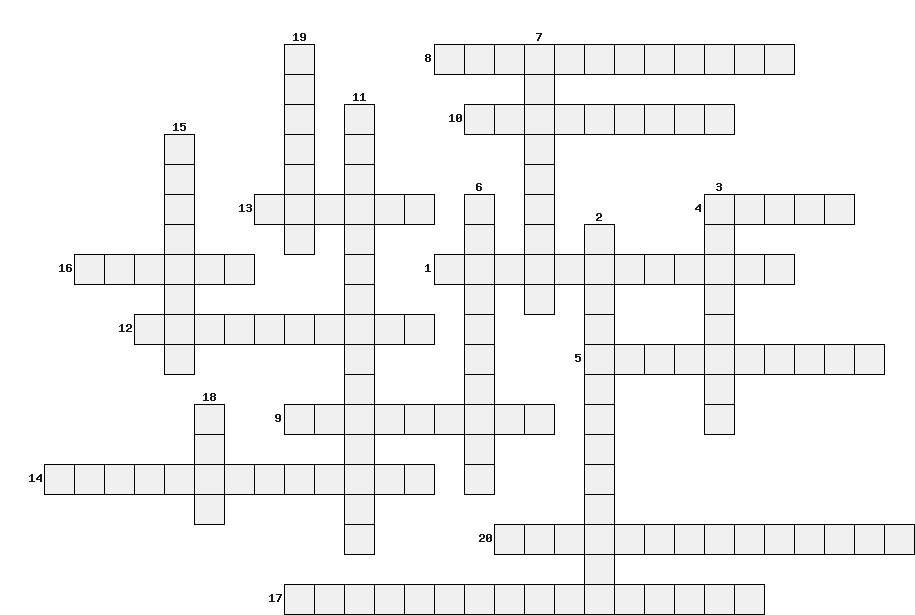 Вопросы к кроссворду:Лицензионный договор о предоставлении права использования произведения, заключенный автором или иным правообладателем с лицом, на которое в соответствии с договором возлагается обязанность издать произведение.Не допускается … предоставление права использования результата интеллектуальной деятельности или средства индивидуализации в отношениях между коммерческими организациями на территории всего мира и на весь срок действия исключительного права на условиях исключительной лицензии, если настоящим Кодексом не установлено иное.Лицензия, все условия предоставления которой доступны неопределенному кругу лиц, по которому автором или правообладателем предоставляется пользователю простая, как правило, безвозмездная лицензия, действующая на территории всего мира, если не указано иное.Документ, который пользователь произведения обязан предоставить по требованию автора (или правообладателя) или согласно срокам и порядку представления, если это предусмотрено в договоре.Лицензия на использование произведения, которая помещается на упаковку программного обеспечения ЭВМ.Вид лицензионного договора, для которого должен быть указан размер вознаграждения или порядок исчисления такого вознаграждения.Сторона лицензионного соглашения, предоставляющая другой стороне право на использование объекта лицензии (изобретения, технологии и т.п).Сторона лицензионного соглашения, которая получает право на использование произведения от пользователя произведения.Лицензия, все условия предоставления которой должны быть размещены на официальном сайте федерального органа исполнительной власти в сети «Интернет», по которому автором или правообладателем предоставляется пользователю только безвозмездная лицензия.Сторона лицензионного соглашения, получающая право на использование объекта лицензии (изобретения, технологии и т.п) от другой стороны.Вторичный лицензионный договор, который может заключить пользователь на предоставление права использования произведения другому лицу.Форма, в которой заключается лицензионный договор.Лицензионное вознаграждение в виде периодических процентных отчислений, которые устанавливаются в форме фиксированных ставок на основе подсчета фактического экономического результата использования лицензии.Автор или правообладатель может отказаться в … порядке от лицензионного договора и потребовать возмещения убытков, причиненных его расторжением, при существенном нарушении обязанности выплатить автору или правообладатель в установленный лицензионным договором срок вознаграждение за предоставление права использования результата интеллектуальной деятельности или средства индивидуализации.Разрешение на право, либо право на выполнение некоторых действий, которое может удостоверяться (подтверждаться) одноимённым документом.Форма, в которой может быть заключен договор о предоставлении права использования произведения в периодическом печатном издании.Простая лицензия, которая предполагает предоставление права использования результата интеллектуальной деятельности или средства индивидуализации с сохранением за автором или правообладателем права выдачи лицензий другим лицам.Количество лет, в течении которых действует лицензионный договор на произведения кроме ЭВМ, если не предусмотрен иной срок.Соглашение между собой двух или более сторон (субъектов), по какому-либо вопросу с целью установления, изменения или прекращения правовых отношений.Лицензия, которую правообладатель предоставляет иным лицам против своей воли и по решению суда при неиспользовании или недостаточном использовании своего патента.Ответы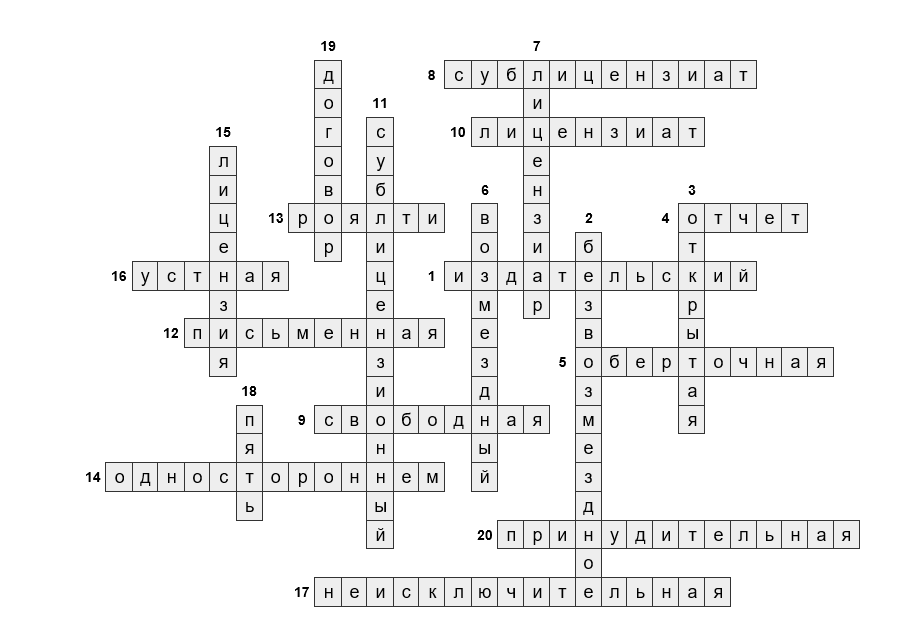 